KIRŞEHİR TİCARET VE SANAYİ ODASI YÖNETİM KURULU BAŞKANLIĞI’NAİdarenizce takip edilen ve kesinleşmiş bulunan Oda  aidat/kayıt ücretleri borçlarımın 7326 sayılı Bazı Alacakların Yeniden Yapılandırılması İle Bazı Kanunlarda Değişiklik Yapılması Hakkında Kanun’un 10. maddesinin “Yapılandırılan borçların birinci taksitinin 7326 sayılı Kanunun yayımladığı tarihi takip eden dördüncü ayın sonuna kadar, kalanı aylık dönemler halinde ve azami toplam altı eşit taksitte ödenmesi hâlinde, bu alacaklara uygulanan faiz, gecikme faizi, gecikme zammı gibi fer’i alacakların, alacak asıllarının bu Kanunun yayımı tarihinden önce kısmen veya tamamen ödenmiş olması hâlinde ödenmiş borç asıllarına isabet eden faiz, gecikme faizi, gecikme zammı gibi fer’i alacakların tahsilinden vazgeçilir.” şeklinde düzenlenmiş olan 4. fıkrası kapsamında yapılandırılmasını talep ediyor ve yapılandırılan borçlarımı aşağıda belirttiğim şekilde ödemek istiyorum.    Peşin	    6 eşit taksitte                          Kredi kartı ile 6 eşit taksitte 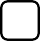 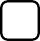 Yapılandırılan borçlarıma ilişkin ödenmesi gereken tutarların ön görülen süre ve şekilde kısmenveya tamamen ödenmemesi halinde, ödenmemiş alacak asılları ile bunlara ilişkin faiz, gecikme faizi, gecikme zammı gibi fer’i alacakların ilgili mevzuat hükümlerine göre tarafımdan tahsil edileceğini biliyorum.Yapılandırılan borçlarımla ilgili olarak, dava açmayacağımı, açmış olduğum tüm davalardan (icra takibi aşamasındaki şikâyet, itiraz ve davalar dahil) vazgeçtiğimi ve kanun yollarına başvurmayacağımı bildirir, iletişim bilgilerimin bilgilendirme amacıyla kullanılmasına izin veririm. Gereğinin yapılmasını arz ederim......./....../2021Adı ve Soyadı / Unvanı İmza / Kaşe:BORÇLUNUN KİMLİK BİLGİLERİVERGİ KİMLİK NUMARASI /T.C. KİMLİK NUMARASIMERSİS NUMARASIADI VE SOYADI / UNVANIİLETİŞİM BİLGİLERİADRESİLETİŞİM BİLGİLERİTELEFONCEP0 (	)İLETİŞİM BİLGİLERİTELEFONİŞ0 (	)İLETİŞİM BİLGİLERİTELEFONEV0 (	)İLETİŞİM BİLGİLERİE-POSTA@@